П О С Т А Н О В Л Е Н И Е	В соответствии с Положением о наградах и почетных званиях Петропавловск-Камчатского городского округа от 24.07.2008 № 51-нд,     Постановлением Главы Петропавловск-Камчатского городского округа от 31.10.2013 № 165 «О представительских расходах и расходах, связанных с приобретением подарочной и сувенирной продукции в Городской Думе Петропавловск-Камчатского городского округа»,     ПОСТАНОВЛЯЮ:за многолетний добросовестный труд, высокий уровень профессионализма, большой личный вклад в организацию работы Городской Думы Петропавловск-Камчатского городского округа и в честь второй годовщины со дня присвоения Петропавловску почетного звания «Город воинской славы» наградить Почетной грамотой Главы Петропавловск-Камчатского городского округа (в рамке) Крупицыну Александру Артемовну, советника отдела аппарата Городской Думы Петропавловск-Камчатского городского округа по организационно-правовому обеспечению органов Городской Думы и депутатских объединений. ГлаваПетропавловск-Камчатскогогородского округа                                                                           К.Г. Слыщенко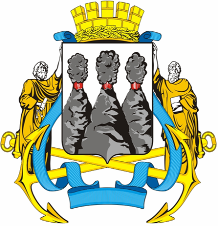 ГЛАВАПЕТРОПАВЛОВСК-КАМЧАТСКОГОГОРОДСКОГО ОКРУГА8 ноября 2013 г. № 169О награждении  Почетной грамотой Главы Петропавловск-Камчатского городского округа Крупицыной А.А.